AUTOINFORME INVESTIGADOR/A EN FORMACIÓNEvaluación anual de seguimiento - Curso _________Investigador/a en formaciónPrograma de Doctorado en    El informe se realiza respecto al curso de estudios que està efectuando el/la doctorando/a: 1º       2º       3º     4º5º        6º        7º    8º o siguientesModalidad de la matrícula :   Tiempo Completo			 Tiempo ParcialDirección de tesis doctoral1. 2. Tutoría1. Título provisional de la tesis doctoral. 	Introduce el título provisional de la tesis doctoral.2. Descripción de los progresos realizados en relación con el Plan de investigación.  Extensión de este apartado: 3 páginas.Haz clic o pulsa aquí para escribir texto.3. Relación de las actividades formativas realizades. Completa las tablas con la relación de las actividades realizadas durante este curso. Puedes consultar en este enlace las actividades formativas establecidas por cada programa de doctorado, y su valor en horas.3.1 Indica a continuación si se ha cumplido la planificación de las actividades formativas previstas en el Plan de investigación inicial y justifica la respuesta. Extensión máxima de este apartado: 1 página.	Haz clic o pulsa aquí para escribir texto.4. Modificaciones en el Plan de investigación. Explica si ha habido cambios en el proyecto del Plan de investigación inicial, detallando qué apartados han quedado modificados. (Objetivos, metodología, planificación temporal, resultados esperados, plan de gestión de datos). Extensión máxima de este apartado: 1 página.	Haz clic o pulsa aquí para escribir texto.5. Otros aspectos a considerar por el/la Investigador/a en formación.Haz clic o pulsa aquí para escribir texto.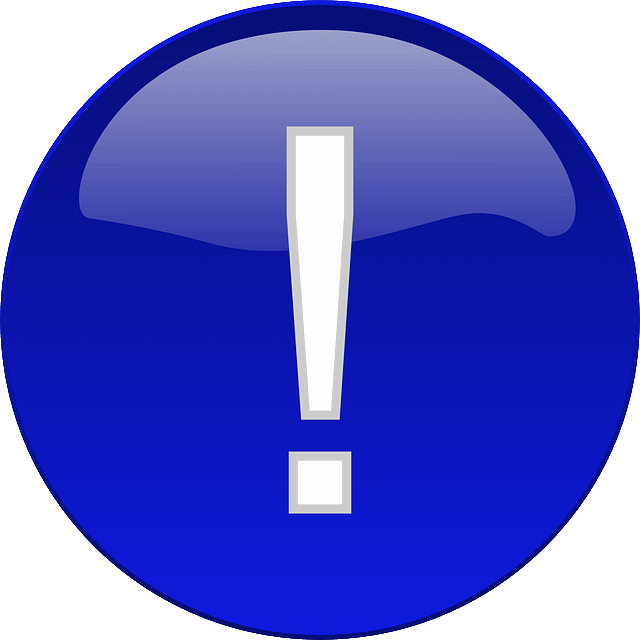 Una vez completados todos los apartados anteriores:Convierte el Autoinforme en un archivo pdf.Sube el Autoinforme en format pdf al aplicativo RAPI, siguiendo las instruccions de la web : https://www.doctorat.udl.cat/es/seguiment-avaluacio/calendari/#indicaciones-evaluacion-doctoral-2o-curso-y-siguientesActividades transversalesTipo de actividadNúmero de horasCurso (1º,2º...)TOTAL HORASActividades específicasTipo de actividadNúmero de horasCurso (1º,2º...)TOTAL HORAS0